Publicado en Madrid el 04/11/2020 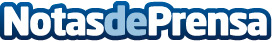 Samsung apuesta por accesibilidad y conectividad en colaboración con ReSoundLa combinación de tecnologías de ambas compañías supone una solución para personas con pérdida auditiva. Así, los nuevos modelos Samsung Galaxy Note 20 y Note Ultra 5G ofrecen accesibilidad auditiva total en combinación con los audífonos ReSound ONE. Samsung y ReSound también ponen en marcha una colaboración permanente con un equipo multidisciplinar que verificará la accesibilidad auditiva de los diferentes terminales de la compañía tecnológicaDatos de contacto:Javier Bravo606411053Nota de prensa publicada en: https://www.notasdeprensa.es/samsung-apuesta-por-accesibilidad-y Categorias: Nacional Imágen y sonido Telecomunicaciones E-Commerce Software Dispositivos móviles Servicios médicos http://www.notasdeprensa.es